ПАСПОРТпроекта, представляемого Волгоградский областной конкурс   проектов    местных    инициатив в 2019 году1. Наименование проекта – «Обустройство  автомобильного съезда по ул. Комарова хутора Ольшанка». 2. Место реализации проекта – 403126, Волгоградская область Урюпинский район хутор Ольшанка Ольшанского сельского  поселения  Урюпинского  муниципального  района, ул.Комарова, д. 41-43 .3. Краткое описание проекта - Одним из неохваченных благоустройством участков х. Ольшанского остается съезд с улицы Комарова в районе домов 41-43, что затрудняет проезд и проход во двор многоквартирного дома, а также продовольственному магазину и аптеке. Необходимо провести: укладку асфальтового покрытия на участке съезда от ул. Комарова;  устройство тротуара, элементов освещения, газона и цветников.4. Общий объем средств на реализацию проекта: 1414000.00 рублей, в том числе: областной бюджет - 700000.00 рублей;  бюджет муниципального района - 700000.00 рублей, средства населения - 14000,00 рублей.5. Срок реализации проекта – июль-ноябрь 2019 года;6.  текущий вид улицы: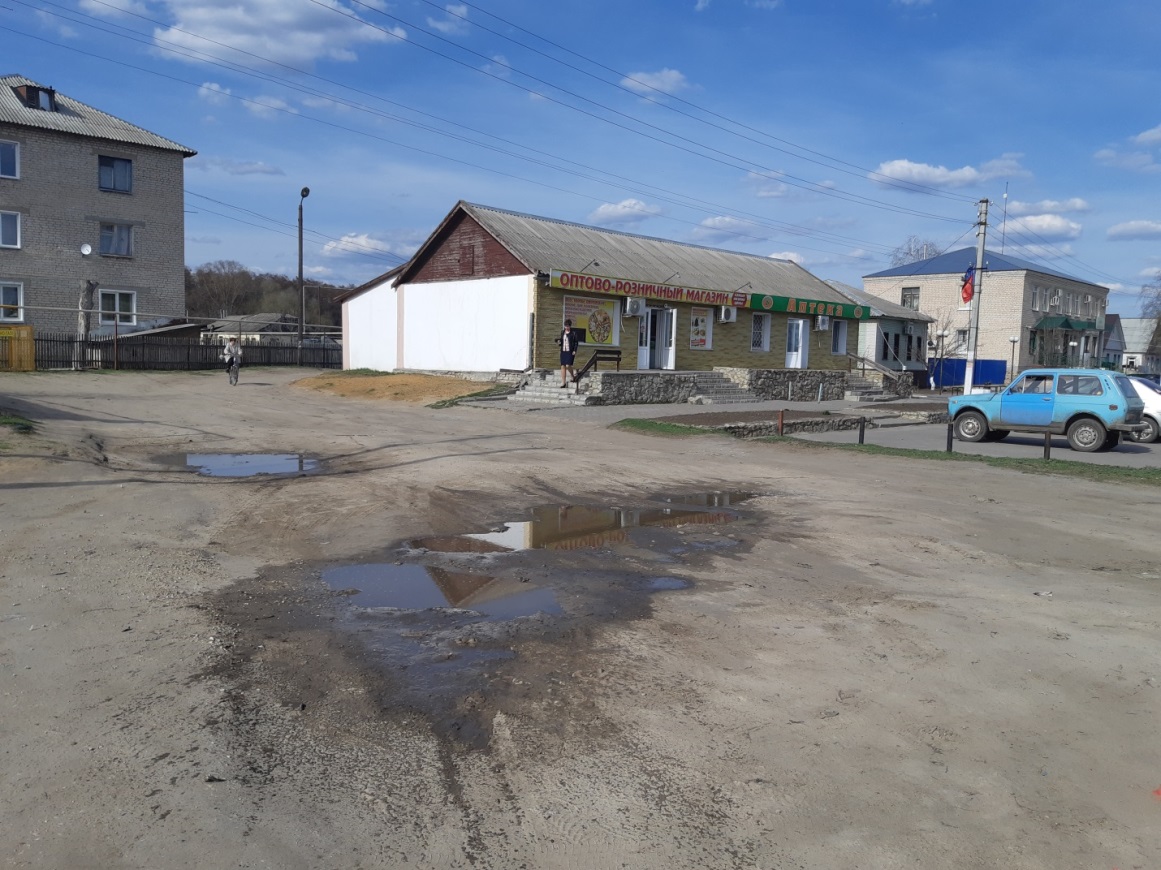 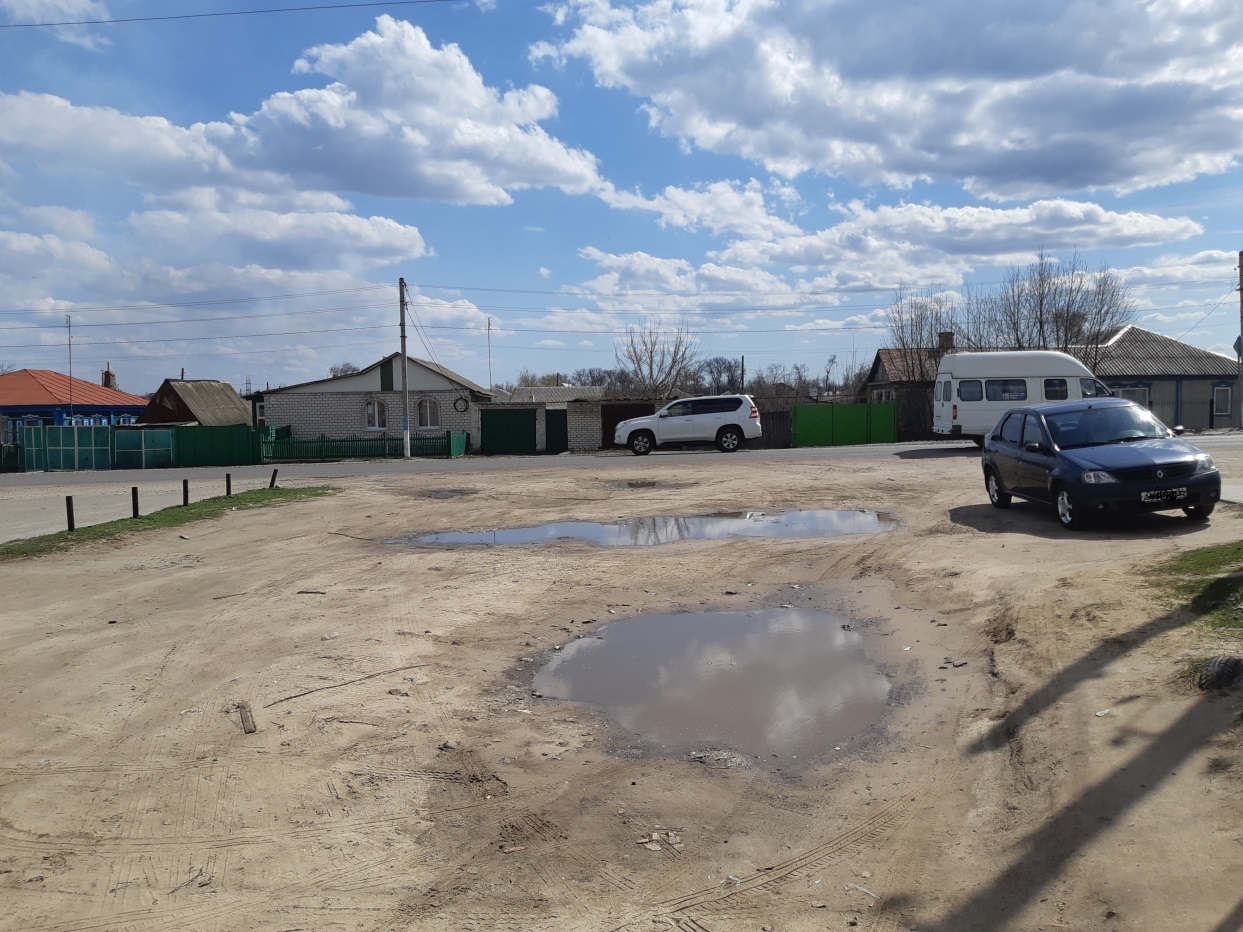 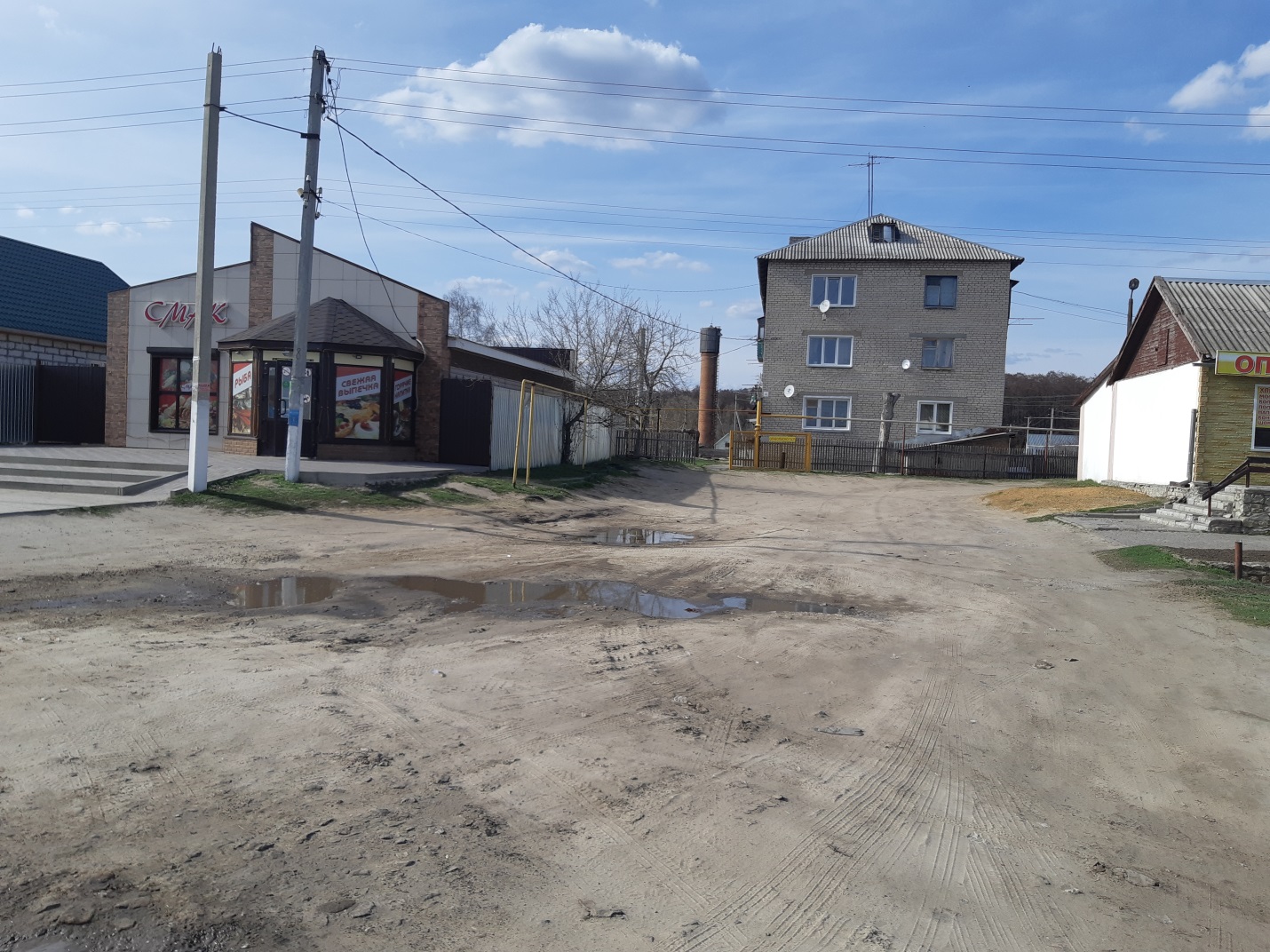 7.  Ссылка на сайт администрации муниципального района, где размещается полный пакет документации по проекту, а в случае поддержки инициативы – информация о реализации проекта, в том числе копия протокола собрания граждан -  http://www.umr34.ru/budget4me Глава Урюпинскогомуниципального района 					А.И. Феронов